     Załącznik nr 5 do zapytania ofertowego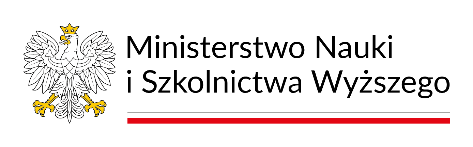 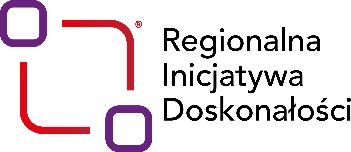 Projekt/ Umowa nr UKW/DZP-282-ZO-B-08/2024zawarta w dniu ………….. roku pomiędzy:1.	 Uniwersytetem Kazimierza Wielkiego w Bydgoszczy, adres: 85 – 064 Bydgoszcz, ul. Chodkiewicza 30, NIP 5542647568, REGON 340057695, zwanym dalej „Zamawiającym”, reprezentowanym przez:mgr Renatę Malak – Kanclerza UKWprzy kontrasygnacie mgr Renaty Stefaniak –    Kwestoraa2. 	………………………………………………………………………………………………………………….. ………………………………………………………………………………………………………………….. …………………………………………………………………………………………………………………..…………………………………………………………………………………………………………………..Niniejsza umowa jest następstwem wyboru przez Zamawiającego oferty Wykonawcy  w postępowaniu prowadzonym w trybie zapytania ofertowego przeznaczonego wyłącznie na badania naukowe powyżej 130 000 zł netto, na podstawie  § 18  Regulaminu udzielania zamówień publicznych, pn.: „Dostawa sprzętu laboratoryjnego i pomiarowego” nr UKW/DZP-282-ZO-B-08/2024.§ 1Przedmiot umowyPrzedmiotem umowy jest dostawa sprzętu laboratoryjnego/pomiarowego, zgodnie z opisem przedmiotu zamówienia zawartym w formularzu cenowym (załącznik nr 2 do Zapytania ofertowego) stanowiącym integralną część niniejszej umowy. Wykonawca zobowiązuje się, że rzeczy – elementy składające się na przedmiot umowy określony w ust. 1 stosownie do oferty Wykonawcy oraz opisu przedmiotu zamówienia, które stanowią  integralna część niniejszej umowy, będą:spełniać wszystkie wymagane parametry funkcjonalne, techniczne i użytkowe;posiadać wszystkie ważne certyfikaty, atesty, oraz zawierać oznaczenia i inne dokumenty wymagane prawem powszechnie obowiązującym, w szczególności oznakowanie zgodności, zgodnie z ustawą o systemie oceny zgodności z dnia 30 sierpnia 2002 r. (t.j. Dz.U. z 2023 r. poz. 215)fabrycznie nowe, wolne od wad fizycznych i prawnych;dopuszczone do obrotu handlowego na obszarze Polski zgodnie z przepisami powszechnie obowiązującymi;Wykonawca zobowiązuje się wydać wraz z towarem dokumenty wymienione w ofercie Wykonawcy lub opisie przedmiotu zamówienia oraz wszystkie dokumenty, które otrzymał od producenta, w szczególności dokument gwarancyjny lub instrukcję obsługi w języku polskim lub angielskim.W przypadku produktów posiadających określony termin przydatności do użycia Zamawiający wymaga, aby okres pozostały do upływu terminu przydatności do użycia poszczególnych produktów wchodzących w skład przedmiotu zamówienia w dniu jego dostarczenia do Zamawiającego wynosił przynajmniej połowę okresu przydatności do użycia określonego przez producenta.Wykonawca udziela na wszystkie rzeczy wchodzące w skład przedmiotu umowy gwarancji jakości zgodnie z postanowieniami określonymi w załączniku nr 1 do umowy, który stanowi jej integralną część. § 2Termin wykonania przedmiotu umowy oraz warunki dostawyDostawa przedmiotu umowy w ramach nastąpi w terminie do....... dni kalendarzowych od dnia zawarcia umowy. Zamówiony towar Wykonawca dostarczy na swój koszt i ryzyko oraz zapewniając wniesienie go do pomieszczeń wskazanych przed dostarczeniem telefonicznie  lub mailowo przez Zamawiającego w siedzibie Zamawiającego w Bydgoszczy ul. Chodkiewicza 30 w godz. 8:00 - 14:00 od poniedziałku do piątku. Dniem dostarczenia przedmiotu umowy jest dzień podpisania przez Strony Umowy protokołu przyjęcia towaru lub podpisanie przez Zmawiającego innego dokumentu w tym w szczególności przekazanego przy dostawie listu przewozowego.Zamawiający po przyjęciu dostawy ma obowiązek nie później niż w terminie 7 (siedmiu) dni od dnia dostawy dokonać sprawdzenia dostarczonego przez Wykonawcę przedmiotu umowy pod względem ilościowym oraz rodzajowym w szczególności poprzez sprawdzenie czy dostarczony towar nie jest uszkodzony i posiada parametry deklarowane w opisie przedmiotu zamówienia, ofercie Wykonawcy i w umowie.W razie stwierdzenia niezgodności, o których mowa w ust. 4, Zamawiający przedstawia Wykonawcy zastrzeżenia w terminie 7 dni od daty dokonania sprawdzenia.Wykonawca zobowiązuje się do usunięcia stwierdzonych niezgodności na własny koszt i ryzyko w terminie do 10 dni od dnia powiadomienia go o tym fakcie.§ 3Osoby odpowiedzialne za realizację umowyOsobą odpowiedzialną za realizację umowy ze strony Zamawiającego jest:Jarosław Mikita, tel. 052 34 19 195 adres e-mail: jmikita@ukw.edu.plOsobą odpowiedzialną za realizację umowy ze strony Wykonawcy jest: ………………….…………..…, tel. …………………., adres e-mail: ………………………….Strony ustalają, że w przypadku konieczności zmiany upoważnionych przedstawicieli, nie jest wymagana forma aneksu, lecz pisemne zawiadomienie obu stron.Strony ustalają iż w sprawie realizacji niniejszej umowy będą kontaktować się drogą elektroniczną na adresy wskazane w ust. 1 i ust. 2, chyba, że umowa stanowi inaczej.Czynności, do których odnosi się elektroniczny sposób komunikacji mogą w razie potrzeby być dokonywane również w formie pisemnej.Osoby, o których mowa w ust. 1 i 2 są również uprawnione do dokonania czynności, o których mowa w § 2 ust. 4.§ 4Wynagrodzenie Wykonawcy1. Za wykonanie przedmiotu umowy Wykonawca otrzyma wynagrodzenie w wysokości:Wartość netto: ................ PLNpodatek od towarów i usług ( VAT ) ……. % w wysokości: ................... PLNwynagrodzenie brutto: .......................... PLN(słownie: .................................................................................................................................... )2. Zamawiający, na podstawie złożonego przez Wykonawcę oświadczenia o powstaniu obowiązku podatkowego u Zamawiającego dolicza podatek VAT zgodnie obowiązującymi przepisami o podatku od towarów i usług:Wartość oferty netto: ……………………………………………..Doliczony podatek VAT: …………………………………………Wartość oferty brutto po doliczonym podatku: …….………………………..(słownie: …………………………………………………………………………… )   § 5Warunki płatnościWynagrodzenie, o którym mowa w § 4 zawiera wszystkie koszty niezbędne do prawidłowego wykonania umowy, w szczególności koszt towaru, opakowania, transportu, ubezpieczenia na czas transportu oraz do momentu jego odbioru, wniesienia towaru do pomieszczeń wskazanych przez Zamawiającego.Zapłata wynagrodzenia, o którym mowa w § 4 może nastąpić wyłącznie w razie braku zastrzeżeń co do zgodności dostarczonego przedmiotu umowy z opisem przedmiotu umowy określonym w Zapytaniu ofertowym oraz w ofercie Wykonawcy.Zapłata wynagrodzenia, o którym mowa w § 4 nastąpi przelewem na rachunek bankowy Wykonawcy wskazany w fakturze, w terminie 30 (trzydziestu) dni od daty otrzymania przez Zamawiającego prawidłowo wystawionej faktury.Strony postanawiają, że dniem zapłaty jest dzień uznania rachunku bankowego Zamawiającego.Wykonawca nie może bez uprzedniej zgody Zamawiającego wyrażonej na piśmie dokonać przelewu wierzytelności z tytułu wynagrodzenia, o którym mowa w § 4.Wynagrodzenie, o którym mowa w § 4 składa się z określonych w załączniku nr 2 do niniejszej umowy cen jednostkowych za poszczególne elementy przedmiotu umowy.§ 6Odpowiedzialność za niezgodność dostawy z przedmiotem umowyW razie stwierdzenia przez Zamawiającego wad fizycznych rzeczy, Wykonawca zobowiązuje się do niezwłocznego, jednak nie później niż w terminie 10 dni od dnia powiadomienia go o tym fakcie, usunięcia wady lub - wedle wyboru Zamawiającego - dokonania wymiany rzeczy na wolną od wad na własny koszt i ryzyko. W takim wypadku dostawa towaru nastąpi według zasad określonych w § 2 ust. 1- 4.§ 7Odstąpienie od umowy1.W razie zaistnienia istotnej zmiany okoliczności powodującej, że wykonanie umowy nie leży w interesie publicznym, czego nie można było przewidzieć w chwili zawarcia umowy, Zamawiający może odstąpić od umowy w terminie 30 dni od dnia powzięcia wiadomości o tych okolicznościach.2.Zamawiający jest uprawniony do odstąpienia od umowy również w przypadku:1) jeżeli zwłoka Wykonawcy w wykonaniu przedmiotu umowy  przekracza 7 dni liczonych od bezskutecznego upływu terminu wykonania przedmiotu określonego w §2 ust.1.2) 2-krotnej zwłoki Wykonawcy przekraczającej 7 dni w wykonaniu zobowiązań związanych z niezgodnością dostawy z przedmiotem umowy,3)w innych przypadkach określonych w przepisach prawa, a w szczególności w przepisach    Kodeksu Cywilnego.3.  Zamawiający jest uprawniony bez wyznaczania dodatkowego terminu do odstąpienia od umowy przez złożenie oświadczenia w formie pisemnej. Z uprawnienia tego może skorzystać w terminie 30 dni od zaistnienia okoliczności opisanej ust.2 .§ 8Kary umowneWykonawca zapłaci Zamawiającemu karę umowną:za zwłokę w dostawie przedmiotu umowy, w wysokości 0,2 % wartości brutto wynagrodzenia Wykonawcy, o którym mowa w §4  za każdy dzień zwłoki, liczony od dnia następnego przypadającego po dniu, w którym zgodnie z Umową miała nastąpić dostawa do dnia dostawy włącznie;za zwłokę w wykonaniu zobowiązań, o których mowa w § 6  - w wysokości  0,2  % wartości  brutto wynagrodzenia Wykonawcy, o którym mowa w §4 za każdy dzień zwłoki, liczony od dnia następnego przypadającego po dniu, w którym zobowiązanie miało zostać wykonane do dnia wykonania zobowiązania włącznie;w przypadku odstąpienia od umowy przez Zamawiającego z przyczyn leżących po stronie Wykonawcy, w szczególności wskazanych w § 7 ust. 2, w wysokości 10% wynagrodzenia brutto Wykonawcy, o którym mowa w § 4.Maksymalna wysokość kar umownych nie może przekroczyć 20% całkowitej wartości przedmiotu umowy brutto, o którym mowa w § 4.Zamawiający ma prawo do dochodzenia odszkodowania uzupełniającego na zasadach ogólnych w przypadku, gdy szkoda przewyższa wartość zastrzeżonych kar umownych.Wykonawca wyraża zgodę na potrącenie kar umownych z przysługującego mu wynagrodzenia.§ 9Zmiany umowy1. Zamawiający dopuszcza zmianę umowy w następujących okolicznościach:1)	w przypadku zaistnienia niemożliwej do przewidzenia w momencie zawarcia umowy okoliczności prawnej, ekonomicznej lub technicznej, za którą żadna ze stron nie podnosi odpowiedzialności skutkującej brakiem możliwości należytego wykonania umowy zgodnie z treścią zapytania ofertowego, dopuszcza się możliwość zmiany terminu realizacji umowy.2)	w przypadku wycofania z rynku przez producenta lub wstrzymania, zakończenia produkcji zaoferowanego przez Wykonawcę przedmiotu zamówienia bądź jego elementów Wykonawca może zaoferować inny model urządzenia/element o parametrach nie gorszych niż w złożonej ofercie, a zmiana nie może spowodować zmiany ceny wynikającej z oferty, na podstawie której był dokonany wybór Wykonawcy;3)	aktualizacji rozwiązań z uwagi na postęp technologiczny lub zmiany obowiązujących przepisów prawa;4)	jeżeli w czasie obowiązywania umowy nastąpi zmiana ustawowej stawki podatku od towarów i usług (VAT), Strony dokonają odpowiedniej zmiany wynagrodzenia umownego.5) poprawienia błędów i oczywistych omyłek słownych, literowych, liczbowych, numeracji jednostek redakcyjnych lub uzupełnień treści nie powodujących zmiany celu i istoty umowy.2.   Zmiana  umowy dla swej ważności wymaga zachowania formy pisemnej  w postaci aneksu podpisanego  przez obie Strony.§ 10Postanowienia końcoweW sprawach nieuregulowanych Umową mają zastosowanie powszechnie obowiązujące przepisy, w szczególności przepisy kodeksu cywilnego.Wszelkie spory wynikłe z tej umowy będzie w pierwszej instancji rozstrzygał sąd powszechny właściwy dla siedziby Zamawiającego.Umowę sporządzono w 3 (trzech) jednobrzmiących egzemplarzach, z których 1 (jeden) egzemplarz otrzymuje Wykonawca, dwa 2 (dwa) egzemplarze otrzymuje Zamawiający.	Zamawiający	Wykonawca	.........................................................	.........................................................